نکات  مهم:زمان مشاوره صرفا هفته اول از زمان شروع انتخاب رشته می باشد. هر شب ساعت 10 الی 11مشاوران  می توانند در زمینه دانشگاه  محل تحصیل خود، وضعیت اساتید مرتبط با گرایش خود، امکانات رفاهی،  توضیحات در مورد دروس و گرایش مربوطه مشاوره دهند و انتظار تخمین محل قبولی شما  بر اساس رتبه تان، توسط مشاور  را نداشته باشید.مسیر ارتباطی:اسکایپ : missle-kntuنام: محمدمرتضی انبارلویی
کارشناسی:  هوافضا – دانشگاه صنعتی خواجه نصیرالدین طوسی
کارشناسی ارشد: هوافضا – پیشرانش – دانشگاه صنعتی خواجه نصیرالدین طوسی
استاد راهنمای کارشناسی: دکتر مهدوی مقدم
استاد راهنمای ارشد: دکتر رضا ابراهیمی
وضعیت کنونی: سال اول کارشناسی ارشد
پایان‌نامه کارشناسی: بررسی و مطالعه روش های مختلف مدلسازی احتراق در نرم افزار فلوئنت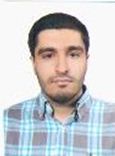 ایمیل: bmhfmmam@gmail.com
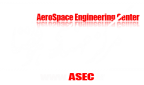 